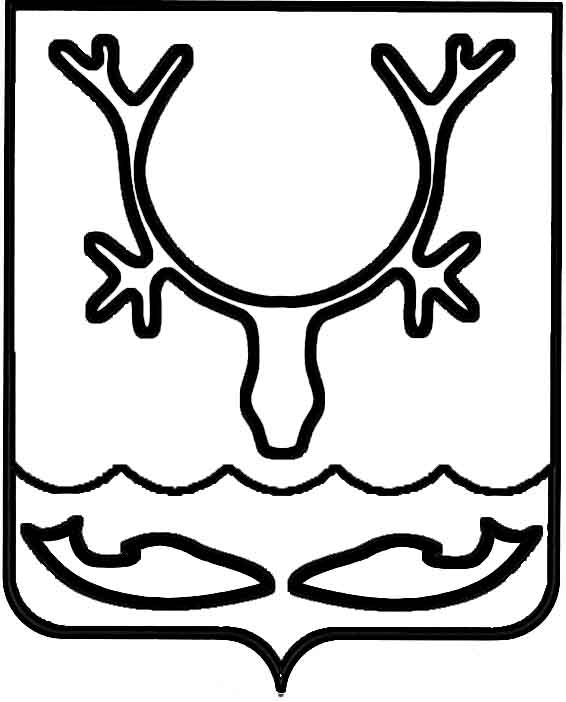 Администрация МО "Городской округ "Город Нарьян-Мар"РАСПОРЯЖЕНИЕот “____” __________________ № ____________		г. Нарьян-МарРуководствуясь Положением о признании помещения жилым помещением, жилого помещения непригодным для проживания и многоквартирного дома аварийным и подлежащим сносу или реконструкции, утвержденным Постановлением Правительства РФ от 28.01.2006 № 47, на основании заключения межведомственной комиссии от 24.10.2016 № 343:Признать многоквартирный жилой дом № 41А по ул. Южная в г. Нарьян-Маре аварийным и подлежащим реконструкции. Произвести выселение граждан, проживающих в муниципальных жилых помещениях дома № 41А по ул. Южная в г. Нарьян-Маре, в соответствии                              с законодательством РФ в срок до 31.12.2017.Организовать с собственниками жилых помещений работу по их участию              в реконструкции вышеуказанного дома в срок до 31.12.2017.Контроль за исполнением настоящего распоряжения возложить на первого заместителя главы Администрации МО "Городской округ "Город Нарьян-Мар" А.Б.Бебенина.Настоящее распоряжение вступает в силу с момента его принятия.1111.2016647-рО признании многоквартирного жилого   дома № 41А по ул. Южная в г. Нарьян-Маре аварийным и подлежащим реконструкцииГлава МО "Городской округ "Город Нарьян-Мар" Т.В.Федорова